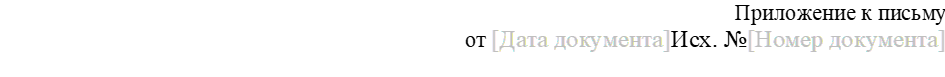 Переченьрекомендуемых мероприятий, проводимых в рамках реализации Федерального закона от 30 апреля 2021 года № 127-ФЗ «О внесении изменений в Федеральный закон «О физической культуре и спорте в Российской Федерации» и Федеральный закон «Об образовании в Российской Федерации» (далее – 127-ФЗ), для организаций, реализующих программы спортивной подготовки и организаций, реализующих дополнительные предпрофессиональные программы и/или дополнительные общеразвивающие программы в области физической культуры и спорта№ДействиеСрокиИсполнительПримечания1Внутренняя проверка соответствия организаций, осуществляющих спортивную подготовку, лицензионным требованиям, предъявляемым к соискателю лицензии на осуществление образовательной деятельности.до 01.01.2023организации, реализующие программы спортивной подготовки,организации, реализующие дополнительные предпрофессиональные программы и дополнительные общеразвивающие программы в качестве основного вида деятельностиПостановление Правительства РФ от 18 сентября 2020 г. N 1490 "О лицензировании образовательной деятельности" (с изменениями и дополнениями)С целью получения экспертного заключения (Федерального бюджетного учреждения здравоохранения «Центр гигиены и эпидемиологии в ХМАО-Югре») и санитарно-эпидемиологического заключения (Управление Роспотребнадзора по Ханты-Мансийскому автономному округу – Югре)2Мониторинг готовности кадрового состава учреждения к переходу на должности, предусмотренные в организации, реализующей дополнительные образовательные программы спортивной подготовки, с целью оценки потребности в получении дополнительного профессионального образования по программам повышения квалификации или профессиональной переподготовки специалистов, работающих в организациях, осуществляющих спортивную подготовку, в подготовке соответствующих кадров, а также соответствия лиц, работающих на должности «тренер»и переводимых с их письменного согласия на должности «тренер-преподаватель», «старший тренер-преподаватель», требованиям, предъявляемым к педагогическим работникам (в том числе в части образовательного ценза)с 01.09.2022 по(далее -ежегодно)организации, реализующие программы спортивной подготовки3Разработка и реализация плана-графика по подготовке, профессиональной переподготовке, повышению квалификации кадрового состава учреждения в связи с реализаций 127-ФЗ, том числе в рамках федерального проекта «Спорт - норма жизни» национального проекта "Демография"с 01.09.2022 по(далее -ежегодно)организации, реализующие программы спортивной подготовки4Уведомление тренерского состава и иных сотрудников учреждения об изменении существенных условий трудового договора (не позднее, чем за два месяца)3 квартал 2022организации, реализующие программы спортивной подготовкиУведомление об изменении существенных условий трудового договора5Осуществление перевода тренеров и инструкторов-методистов физкультурно-спортивных организаций с их письменного согласия на должности соответственно «тренер-преподаватель», «старший тренер-преподаватель», «инструктор-методист», «старший инструктор-методист» «методист», «старший методист», предусмотренные номенклатурой должностей педагогических работников организаций, осуществляющих образовательную деятельность, должностей руководителей образовательных организаций, при условии отсутствия у них ограничений на занятие педагогической деятельностью, предусмотренных трудовым законодательством Российской Федерациине ранее чем с даты выдачи временной лицензии на осуществление образовательной деятельности по 01.09.2023 организации, реализующие программы спортивной подготовкиВ соответствии с ТК РФ6Приведение деятельности организаций, реализующих программы спортивной подготовки и дополнительные предпрофессиональные программы в области физической культуры и спорта, в соответствие с требованиями Федерального закона «Об образовании в Российской Федерации»с 01.01.2023 по 01.05.2023организации, реализующие программы спортивной подготовки,организации, реализующие дополнительные предпрофессиональные программы в качестве основного вида деятельности7Разработка и приведение нормативных документов, локальных актов организаций в соответствие с требованиями 127-ФЗ: с 01.01.2023 по 01.09.2023организации, реализующие программы спортивной подготовки,организации, реализующие дополнительные предпрофессиональные программы и дополнительные общеразвивающие программы в качестве основного вида деятельности7.1.внесение изменений в Устав учреждения в связи с переименованием и изменением цели и предмета деятельности учрежденияс 01.01.2023 по 01.09.2023организации, реализующие программы спортивной подготовки,организации, реализующие дополнительные предпрофессиональные программы и дополнительные общеразвивающие программы в качестве основного вида деятельностиСт.25 Закона 273 «Об образовании»7.1.Внесение изменений в учредительные документы и их регистрация (ЕГРЮЛ, ОГРН…)с 01.01.2023 по 01.09.2023организации, реализующие программы спортивной подготовки,организации, реализующие дополнительные предпрофессиональные программы и дополнительные общеразвивающие программы в качестве основного вида деятельностиВ соответствии с действующими порядками и требованиями.7.1.Структура организации, штатное расписаниес 01.01.2023 по 01.09.2023организации, реализующие программы спортивной подготовки,организации, реализующие дополнительные предпрофессиональные программы и дополнительные общеразвивающие программы в качестве основного вида деятельностиП.4 и 3 ст. 28 Закона 273 «Об образовании»7.1.Положение об оплате трудас 01.01.2023 по 01.09.2023организации, реализующие программы спортивной подготовки,организации, реализующие дополнительные предпрофессиональные программы и дополнительные общеразвивающие программы в качестве основного вида деятельностиСт.135 ТК РФ7.1.Государственное (муниципальное) задание с 01.01.2023 по 01.09.2023организации, реализующие программы спортивной подготовки,организации, реализующие дополнительные предпрофессиональные программы и дополнительные общеразвивающие программы в качестве основного вида деятельностиСт.69.2 БК РФ (для определения норматива затрат, необходимо знать перечень базовых (отраслевых) услуг (реализации дополнительных образовательных программ спортивной подготовки)7.2.Локальные акты образовательной организации:до 01.09.2023организации, реализующие программы спортивной подготовки,организации, реализующие дополнительные предпрофессиональные программы и дополнительные общеразвивающие программы в качестве основного вида деятельностиСт. 30 Закона 273 «Об образовании; В зависимости от предмета, целей и видов деятельности организация может самостоятельно сформировать реестр локальных нормативных актов.Если статья в законодательстве не регламентирует реализацию программ определенного вида, то и локальные нормативные акты (ЛНА) организации нет необходимости разрабатывать.Предлагаем специалистам для удобства в работе воспользоваться следующим перечнем ЛНА образовательной организации:7.2.1.Локальные нормативные акты, регламентирующие управление образовательной организациейЛокальные нормативные акты, регламентирующие управление образовательной организациейЛокальные нормативные акты, регламентирующие управление образовательной организациейЛокальные нормативные акты, регламентирующие управление образовательной организацией7.2.1.Положение об общем собрании образовательной организации, Положение о педагогическом совете, Положение о тренерском совете-/--/-ч. 4 ст. 26 Закона 273 «Об образовании»7.2.1.Положение о порядке учета мнения советов обучающихся, советов родителей, законных представителей) при принятии локальных нормативных актов и выборе меры дисциплинарного взыскания для обучающегося-/--/-ч.3 и 4 ст. 30 Закона 273 «Об образовании»7.2.2.Локальные нормативные акты, регламентирующие организационные аспекты деятельности образовательной организацииЛокальные нормативные акты, регламентирующие организационные аспекты деятельности образовательной организацииЛокальные нормативные акты, регламентирующие организационные аспекты деятельности образовательной организацииЛокальные нормативные акты, регламентирующие организационные аспекты деятельности образовательной организации7.2.2.Дополнительная образовательная программа спортивной подготовки-/--/-На основании примерной ДОП спортивной подготовки и ФССП (должен быть утвержден порядок разработки ФССП на федеральном уровне) 7.2.2.Правила приема обучающихся в учреждение-/--/-П.8 ч. З ст. 28: ч. 2 ст. 30; ч. 9 ст. 55 Закона 273 «Об образовании»7.2.2.Правила внутреннего распорядка обучающихся в организации-/--/-П. 1 ч. З ст. 28; ч. 2 ст. 30; ч. 2 ст. 55 Закона 273 «Об образовании»7.2.2.Правила внутреннего трудового распорядка -/--/-Ст. 100 ТК РФ 7.2.2.Правила/Положение о порядке и основаниях перевода, отчисления и восстановления обучающихся-/--/-Ч. 2 ст. 30; ч. 2 ст. 62 Закона 273 «Об образовании»7.2.2.Порядок использования объектами инфраструктуры организации-/--/-П.21 ч. 1 ст. 34 Закона 273 «Об образовании»7.2.2.Порядок ознакомления с документами организации, в т. ч. поступающих в нее лиц-/--/-П. 18 ч. 1 ст. 34; ч. 2 ст. 55 Закона 273 «Об образовании»7.2.2.Положение о структурном подразделении учреждения-/--/-ч.2 и 4 ст. 27 Закона 273 «Об образовании»7.2.2.Программа развития образовательной организации, приказы «О разработке Программы развития», «Об утверждении Программы развития»-/--/-П.7 ч. 3 ст. 28 Закона 273 «Об образовании»7.2.2.Порядок разработки и утверждения ежегодного отчета о поступлении и расходовании финансовых и материальных средств в образовательной организации-/--/-П.3 ч. 3 ст. 28 Закона 273 «Об образовании»7.2.2.Положение о порядке организации и проведения самообследования образовательной организации-/--/-Пп.3,13 ч. 3 ст. 28; п.3 ч.2 ст.29 Закона 273 «Об образовании»7.2.3.Локальные нормативные акты, регламентирующие особенности организации образовательного процессаЛокальные нормативные акты, регламентирующие особенности организации образовательного процессаЛокальные нормативные акты, регламентирующие особенности организации образовательного процессаЛокальные нормативные акты, регламентирующие особенности организации образовательного процесса7.2.3.Положение о формах обучения в образовательной организации-/--/-Ст. 17 ч.3 ст. 44 Закона 273 «Об образовании», положения ДОП спортивной подготовки7.2.3.Порядок зачета результатов освоения обучающимися дополнительных образовательных программ-/--/-П. 7 ч. 1 ст. 34 273-ФЗ «Об образовании»7.2.3.Порядок перевода обучающихся на этап (период) реализации дополнительной образовательной программы спортивной подготовки на основании результатов промежуточной аттестации и с учетом результатов их выступления на официальных спортивных соревнованиях по избранному виду спорта.-/--/-НПА устанавливающий такой Порядок, ранее это был приказ Минспорта России № 11257.2.4.Локальные нормативные акты, регламентирующие оценку и учет образовательных достижений обучающихсяЛокальные нормативные акты, регламентирующие оценку и учет образовательных достижений обучающихсяЛокальные нормативные акты, регламентирующие оценку и учет образовательных достижений обучающихсяЛокальные нормативные акты, регламентирующие оценку и учет образовательных достижений обучающихся7.2.4.Положение о внутренней системе оценки качества образования в образовательной организации-/--/-П. 13 ч. 3; ч. 7 ст. 28 273-ФЗ «Об образовании»7.2.4.Положение об индивидуальном учете результатов освоения обучающимися образовательных программ в образовательной организации Положение о портфеле/портфолио достижений обучающихся образовательной организации-/--/-П. 11 ч. 3 ст. 28 273-ФЗ «Об образовании»7.2.4.Положение о формах, периодичности, порядке текущего контроля успеваемости и промежуточной аттестации обучающихся в образовательной организации-/--/-ч. 3 ст. 17, п.10 ч.3 ст.28; ч.3 ст. 34; ч.1 ст. 58 273-ФЗ «Об образовании»; положения ДОП спортивной подготовки организации7.2.4.Порядок хранения в архивах образовательной организации на бумажный и/или электронных носителях результатов освоения обучающимися дополнительных образовательных программ спортивной подготовки-/--/-П. 11 ч. 3 ст. 28 273-ФЗ «Об образовании»7.2.4.Положение о прядке и формах проведения итоговой аттестации в образовательной организации-/--/-ст. 59 273-ФЗ «Об образовании»;положения ДОП спортивной подготовки организации7.2.4.Положение о документах, подтверждающих обучение в организации, если форма документа не установлена законом-/--/-Ч. 4 ст. 33 273-ФЗ «Об образовании»;7.2.4.Приказ, утверждающий форму/образец справки об обучении в образовательной организации. Приказ, утверждающий форму/образец справки о периоде обучения в образовательной организации-/--/-Ч. 12 ст. 60 273-ФЗ «Об образовании»;7.2.5.Локальные нормативные акты, регламентирующие условия реализации образовательных программЛокальные нормативные акты, регламентирующие условия реализации образовательных программЛокальные нормативные акты, регламентирующие условия реализации образовательных программЛокальные нормативные акты, регламентирующие условия реализации образовательных программ7.2.5.Положение о сетевой форме реализации дополнительных образовательных программ спортивной подготовки в образовательных организациях  -/--/-Ст. 13; ст.15; п.7 ч. 1 ст. 34 273-ФЗ «Об образовании»7.2.5.Положение об использовании дистанционных образовательных технологий в образовательном процессе-/--/-Ст. 13; ст. 16 273-ФЗ «Об образовании»7.2.5.Положение о методическом кабинете-/--/-п.2 ч.3 ст. 28 273-ФЗ «Об образовании»7.2.6.Локальные нормативные акты, регламентирующие права, обязанности, меры социальной поддержки обучающихся образовательной организацииЛокальные нормативные акты, регламентирующие права, обязанности, меры социальной поддержки обучающихся образовательной организацииЛокальные нормативные акты, регламентирующие права, обязанности, меры социальной поддержки обучающихся образовательной организацииЛокальные нормативные акты, регламентирующие права, обязанности, меры социальной поддержки обучающихся образовательной организации7.2.6.Положение о мерах социальной (материальной) поддержки обучающихся-/--/-П. 29 ч. 1 и п. 7 ч. 2 ст. 34 273-ФЗ «Об образовании»7.2.6.Порядок/Правила посещения мероприятий, не предусмотренных учебным планом-/--/-ч. 4 ст. 34 273-ФЗ «Об образовании»7.2.7.Локальные нормативные акты, регламентирующие права, обязанности и ответственность работников образовательной организацииЛокальные нормативные акты, регламентирующие права, обязанности и ответственность работников образовательной организацииЛокальные нормативные акты, регламентирующие права, обязанности и ответственность работников образовательной организацииЛокальные нормативные акты, регламентирующие права, обязанности и ответственность работников образовательной организации7.2.7.Положение о профессиональной этике педагогических работников (Кодекс профессиональной этики)-/--/-ч. 4 ст. 47 273-ФЗ «Об образовании»7.2.7.Порядок доступа работников к информационно-коммуникационным сетям и базам данных, учебным и методическим материалам, музейным фондам, материально-техническим средствам обеспечения образовательной деятельности-/--/-П.7 ч. 3 ст. 47 273-ФЗ «Об образовании»7.2.7.Порядок бесплатного пользования образовательными, методическими и научными услугами организации работниками-/--/-П.8 ч. 3 ст. 47 273-ФЗ «Об образовании»7.2.7.Положение о режиме рабочего времени педагогических работников.Положение о соотношении учебной и другой педагогической работы педагогические работников-/--/-4. 6 ст. 47 273-ФЗ «Об образовании»7.2.7.Положение о порядке организации и проведения аттестации педагогические работников на соответствие занимаемой должности-/--/-П. 8 ч. 1 ст. 48; ч. 2 ст. 49 273-ФЗ «Об образовании»7.2.7.Положение о профессиональной переподготовке и повышении квалификации педагогических работников-/--/-П. 5 ч. 3 ст. 28; п. 7 ч. 1 ст. 48 273-ФЗ «Об образовании»7.2.8.Локальные нормативные акты, регламентирующие образовательные отношенииЛокальные нормативные акты, регламентирующие образовательные отношенииЛокальные нормативные акты, регламентирующие образовательные отношенииЛокальные нормативные акты, регламентирующие образовательные отношении7.2.8.Положение о комиссии по урегулированию споров между участниками образовательные отношений и их исполнении-/--/-П. 2 ч. 1, ч.6 ст. 45 273-ФЗ «Об образовании»7.2.8.Положение об оказании платных образовательных услуг.Договор об оказании платных образовательных услуг.Порядок расчета стоимости образовательной услуги.Приказ «Об утверждении стоимости обучения по образовательной услуге в 20	/	учебном году»-/--/-П. 4 ч. 2 ст.29; ст.54, ст. 101 273-ФЗ «Об образовании»7.2.9.Локальные нормативные акты, регламентирующие открытость и доступность информации о деятельности образовательной организацииЛокальные нормативные акты, регламентирующие открытость и доступность информации о деятельности образовательной организацииЛокальные нормативные акты, регламентирующие открытость и доступность информации о деятельности образовательной организацииЛокальные нормативные акты, регламентирующие открытость и доступность информации о деятельности образовательной организации7.2.9.Положение об официальном сайте образовательной организации в информационно-телекоммуникационной сети «Интернет».Положение об информационной открытости образовательной организации.Положение о ведении журнала учета посещения занятий и предоставлении другой отчетной документации. Правила пользования сетью Интернет. Положение об использовании в образовательном процессе системы электронного журнала. Правила работы в ИАСПСР, АИС ПФДО и др.)-/--/-П. 4 ч. 2 ст.29; ч.1 ст. 29 273-ФЗ «Об образовании»8.Приведение в соответствие материально-технического оснащения и оборудования организаций, а также получение санитарно-эпидемиологического заключения о соответствии санитарным правилам помещений и оборудования с целью соблюдения лицензионных требований, предъявляемых к соискателю лицензии на осуществление образовательной деятельностидо 01.09.2023организации, реализующие программы спортивной подготовки и предпрофессиональные программы дополнительного образования в сфере ФКиСПостановление Правительства РФ от 18.09.2020г. №1490.9.Получение временной лицензии на осуществление образовательной деятельности в течение переходного периода до получения лицензии на осуществление образовательной деятельностис 01.01.2023организации, реализующие на день вступления в силу Федерального закона о внесении изменений программы спортивной подготовкиСт.91, ч.7 273-ФЗ «Об образовании»Приказ Федеральной службы по надзору в сфере образования и науки от 23 апреля 2021 г. N 54910.Получение лицензии на право осуществления образовательной деятельности не ранее чем с момента выдачи временной лицензии на осуществление образовательной деятельности по 01.09.2023организации, реализующие на день вступления в силу Федерального закона о внесении изменений программы спортивной подготовки11.Приведение официальных сайтов в соответствие с утверждёнными Правиламив течение переходного периодаорганизации, реализующие на день вступления в силу Федерального закона о внесении изменений программы спортивной подготовкиПостановление Правительства РФ от 20 октября 2021 г. N 1802 «Об утверждении Правил размещения на официальном сайте образовательной организации в информационно-телекоммуникационной сети «Интернет» и обновления информации об образовательной организации»12.Обеспечение перевода лиц, занимающихся по программам спортивной подготовки и лиц, обучающихся по дополнительным предпрофессиональным программам в области физической культуры и спорта, на обучение на соответствующий этап спортивной подготовки по дополнительным образовательным программам спортивной подготовки с 01.01.2023 по 01.09.2023организации, реализующие программы спортивной подготовки,организации, (реализующие программы дополнительного образования в сфере ФКиС)